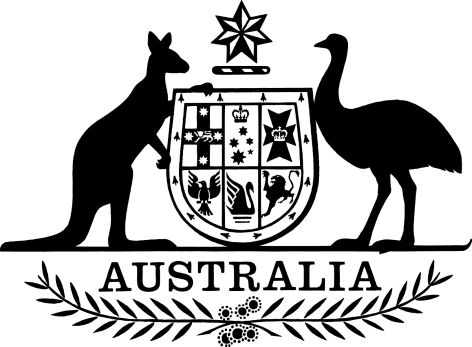 Migration (LIN 19/146: Income Test for Sponsorship for Temporary Sponsored Parent Visa) Instrument 2019I, David Coleman, Minister for Immigration, Citizenship and Multicultural Affairs, make the following legislative instrument.Dated	4/4/19David ColemanThe Hon David Coleman MPMinister for Immigration, Citizenship and Multicultural AffairsContentsPart 1—Preliminary	11  Name	12  Commencement	13  Authority	14  Definitions	1Part 2 – Taxable Income Threshold and Income Year	25  Amount of taxable income of the applicant	26  Income year	2Part 1—Preliminary1  NameThis instrument is the Migration (LIN 19/146: Income Test for Sponsorship for Temporary Sponsored Parent Visa) Instrument 2019.This instrument may be cited as LIN 19/146.2  CommencementThis instrument commences 17 April 2019.3  AuthorityThis instrument is made under subregulation 2.60W(4) of the Regulations.4  DefinitionsNote:	A number of expressions used in this instrument are defined in the Regulations.In this instrument:income year has the same meaning as in the Income Tax Assessment Act 1997.Regulations means the Migration Regulations 1994.Part 2 – Taxable Income Threshold and Income Year5  Amount of taxable income of the applicant For the purposes of subregulations 2.60W(1) and 2.60W(2) of the Regulations, the amount specified is $83,454.80.6  Income yearFor the purposes of subregulations 2.60W(1) and 2.60W(2) of the Regulations, the income year specified is the most recent completed taxable income year prior to the date of lodgement of an application for approval as a family sponsor.